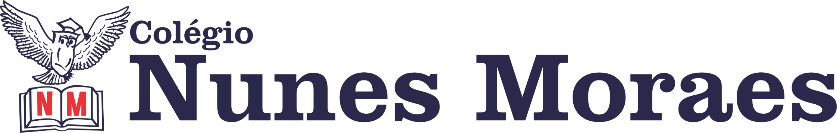 ►1ª AULA: 13h -13:55’   -    INGLÊS   –   PROFESSORA MONNALYSA FONTINELE     CAPÍTULO 8  - ARTIFICIAL INTELLIGENCEPasso 1 - Acesso ao google meet.Passo 2 - Explicação e resolução páginas 02 a 09 com a professora. (SAS 3)* Caso não consiga acessar o meet, acompanhe a videoaula abaixo enquanto a professora coloca a correção no grupo.►2ª AULA: 13:55’-14:50’   - GRAMÁTICA   - PROFESSOR FLADIMIR CASTRO ATIVIDADES DA SEÇÃO ENEM E VESTIBULARES DO LIVRO 3Passo 1 – Acessar a aula pelo link do SAS.Passo 2 – Acompanhar a correção das questões pelo Meet. (pág 49 a 52) *Caso você não consiga acessar a aula online, faça resolva as questões e corrija os exercícios pelo gabarito enviado pelo professor.►3ª AULA: 14:50’-15:45’ -  GEOMETRIA    – PROFESSOR FRANCISCO PONTES CAPÍTULO 06 – UNIDADES DE ÁREA E UNIDADES DE VOLUME (PARTE 2)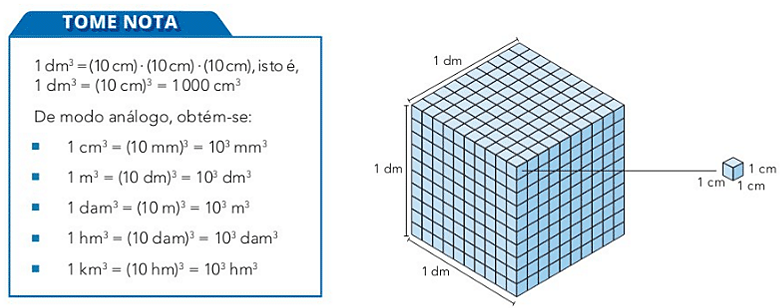 #MEDIÇÃO DE SUPERFICIES#MEDIÇÃO DE VOLUMESETAPA 1 – ACESSO via Google Meet, através do login SAS > Sala de Aula SAS: https://online-classroom.portalsas.com.br/*Caso você não consiga acessar a aula online, fale com a coordenação. Assista à videoaula no link abaixo.http://bit.ly/c6geometriaparte1#Páginas de conteúdos (caso não acesse o GoogleMeet): 26 a 34.ETAPA 2 – Tarefa de classe: > q3), q4) e q5) – ATIVIDADES PARA SALA. p. 32.Identifique a atividade com seu nome e a disciplina, registre em foto  e envie para  RAFAELA coordenação.*Caso você não consiga acessar a aula online, corrija os exercícios pelo gabarito enviado pelo professor.►INTERVALO: 15:45’-16:10’   ►4ª AULA:   16:10’-17:05’    - FÍSICA 2   – PROFESSOR BETOWER MORAIS                 CAPÍTULO 7 - CORRENTE ELÉTRICA -  (Parte 3)Passo 1 – Ao iniciar sua aula dirija-se à sala do meet acessando o link que será enviado no início da aula.Passo 2 – Essa aula será reservada para a resolução com comentários das questões das atividades de sala e propostas das páginas 40 e 41.*Caso você não consiga acessar a aula online, fale com a coordenação. Assista à videoaula no link abaixo.https://www.youtube.com/watch?v=mTi8wVhJhA8 ( Assistir a partir de 15minutos e 50 segundos)*Para os alunos sem acesso ao meet, irei enviar fotos com as resoluções das questões citadas.Passo 3 – Como atividade de sala, transcreva a questão 3 das atividades de sala.Identifique a atividade com seu nome e a disciplina, registre em foto  e envie para  RAFAELA coordenação.►5ª AULA:   17:05’ – 18:00’   -  QUÍMICA 2   – PROFESSOR FRANCISCO PONTES CAPÍTULO 7: PROPRIEDADES COLIGATIVAS (PARTE 2)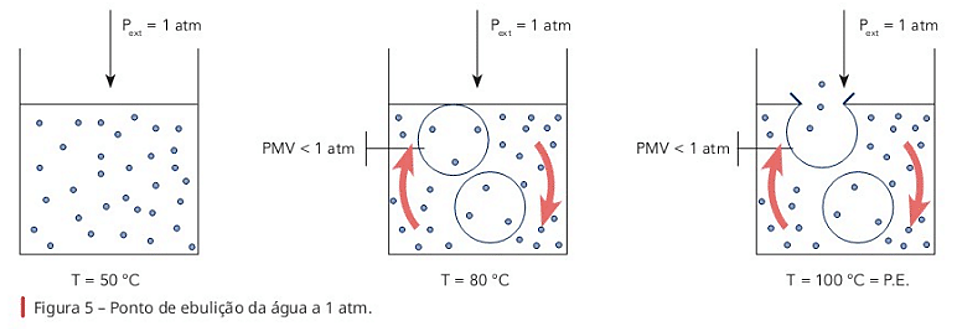 #EMBULIOSCOPIAETAPA 1 – ACESSO via Google Meet, através do login SAS > Sala de Aula SAS: https://online-classroom.portalsas.com.br/@Link videoaula Complementar: http://bit.ly/c7quimica2#Páginas de conteúdos (caso não acesse o GoogleMeet): 17 a 27;ETAPA 2 –Tarefa de classe: > q5) – ATIVIDADES PARA CASA. p. 24.> q1), q2) – ATIVIDADES PARA CASA. p. 37.Identifique a atividade com seu nome e a disciplina, registre em foto  e envie para  RAFAELA coordenação.*Caso você não consiga acessar a aula online, corrija os exercícios pelo gabarito enviado pelo professor.